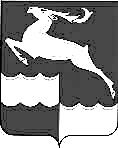 АДМИНИСТРАЦИЯ КЕЖЕМСКОГО РАЙОНАКРАСНОЯРСКОГО КРАЯПОСТАНОВЛЕНИЕ06.06.2017                                         № 470-п                                          г. КодинскО проведении публичных слушаний по проекту внесения изменений в Правила землепользования и застройки Яркинского сельсоветаВ целях приведения Правил землепользования и застройки Яркинского сельсовета в соответствие с действующим законодательством, в соответствии
с Градостроительным Кодексом РФ, Федеральным законом от 06.10.2003
№ 131-ФЗ «Об общих принципах организации местного самоуправления
в Российской Федерации», руководствуясь ст.ст. 17, 18, 30.3, 32 Устава Кежемского района, ПОСТАНОВЛЯЮ:1. Назначить публичные слушания по проекту внесения изменений
в Правила землепользования и застройки Яркинского сельсовета в части уточнения градостроительных регламентов территориальных зон на 22.06.2017:в населенном пункте с. Яркино по адресу: ул. Центральная д. 74, в 17 часов 00 минут;2. Комиссии:2.1 в срок до 19.06.2017 осуществить сбор предложений и замечаний
по проекту внесения изменений в Правила землепользования и застройки Яркинского сельсовета;2.2 в срок до 28.06.2017 подготовить и обеспечить опубликование
в печатном издании и на официальном сайте заключение о результатах публичных слушаний по проекту внесения изменений в Правила землепользования и застройки Яркинского сельсовета.3. Постановление вступает в силу со дня подписания, подлежит опубликованию в газете "Кежемский Вестник" и размещению на официальном сайте Администрации Кежемского района.Исполняющий полномочияГлавы района					                                    А. М. Игнатьев